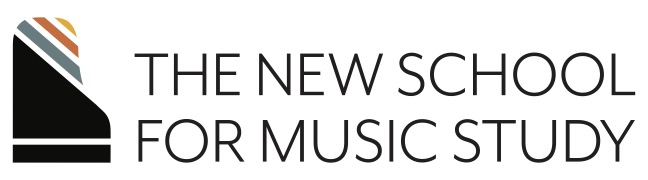 Faculty Favorites  
featuring the faculty of The New School for Music Study
February 4, 2024			2:30 p.m.A partnership with Nassau Presbyterian ChurchSonata in B-flat Major, K. 333, Mvt. I							W.A. Mozart (1756-1791)Jason GallagherUn Reve En Mer, Op. 28				 					Teresa Carreño (1853-1917)Amy GlennonPassacaglia										Aaron Copland (1900-1990)Marvin BlickenstaffRio											Daniel Cueto (b. 1986)Embraceable You (etude)								Gershwin, arr. WildGonzalo AguilarToccata in C Major, Op. 7								Robert Schumann (1810-1856)Allegro in B Minor, op. 8Derek Hartman El Albaicín										Isaac Albéniz (b. 1860-1909)Alexa Stier Full performer bios may be found at nsmspiano.orgThank you toNSMS faculty performers: Gonzalo Aguilar, Marvin Blickenstaff, Jason Gallagher, Amy Glennon, Derek Hartman, and Alexa StierNassau Presbyterian Church for their partnership in sponsoring this recital, and specifically Noel WernerStaff of NSMS and The Frances Clark Center Upcoming Events:April 22, 2024: Silent Film Celebration, AMC Marketfair 10For information about lessons, classes, and upcoming events, visit us at nsmspiano.orgAs a registered non-profit organization, we always welcome your continued support of our mission and programs.  Donations gladly accepted. We invite your support via our website or the QR code below.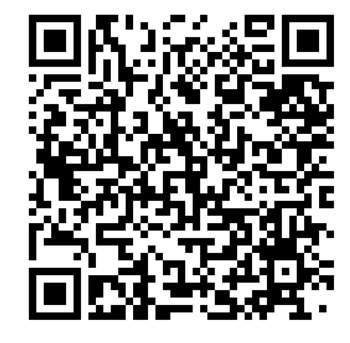 
The Frances Clark Center for Keyboard Pedagogy, a not-for-profit educational institution (501c3) located in Kingston, NJ, serves pianists and teachers through its divisions:  The National Conference on Keyboard Pedagogy, Piano Magazine, Teacher Education, and the New School for Music Study. www.nsmspiano.org